Witam serdecznie uczestników koła bajkoterapii !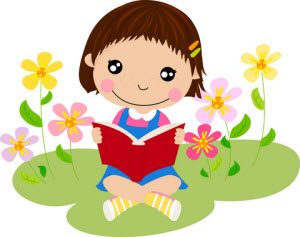  zapraszam do przeczytania  opowiadania Bolesława Gargola pt. „Bajka o skrzacie, sowie i zajączku”.Cel: zdobywanie wiedzy na temat tolerancji w świecie zwierząt i ludzi . Budowanie poczucia własnej wartości poprzez rozumienie potrzeb innych.Bajka o skrzacie, sowie i zajączkuAutor: Bolesław GargolZając – autor Justyna Sowa.
Zobacz diagram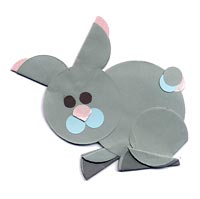 Pewnego razu był sobie skrzat. Mieszkał on pośrodku lasu w norce, którą kiedyś zajmował borsuk. Ale jak to bywa, borsuk przeniósł się do większego mieszkania i to stare przekazał skrzatowi. Skrzat przyjaźnił się z zajączkiem, któremu zazdrościł tego, że umie tak szybko i wysoko skakać.
– „To jeszcze nic – powiedział pewnego dnia zajączek – ja zazdroszczę sowie, która widzi w nocy i może latać nad koronami drzew”.
– Musisz mnie poznać z sową – odparł skrzat.
– To raczej niemożliwe, bo w dzień sowa śpi i nie lubi jak się jej przeszkadza.
– A w nocy?
– Tak, w nocy możesz ją poznać, ale mnie nie namawiaj żebym ci w tym towarzyszył, bo w nocy to ja śpię i też nie lubię jak mi się przeszkadza.
– A jak ją poznam, skoro w nocy jest ciemno?
– Masz szczęście, bo dzisiejszej nocy jest pełnia księżyca i będziesz mógł zobaczyć sowę latającą wśród drzew, a wtedy wystarczy zawołać: „sowo, sowo!” i ona przyleci.Tego wieczora skrzat nie kładł się spać jak zwykle, ale usiadł przed kominkiem i czekał aż w lesie całkiem się ściemni. Kiedy wybiła jedenasta, skrzat wyszedł ze swojego mieszkanka i oto co zobaczył: cały las spowijała jakby delikatna mleczna mgła – to światło księżyca przebijało się przez konary drzew i docierało aż na dno lasu. „nigdy czegoś takiego nie widziałem!” – pomyślał skrzat i popatrzył w górę.
A w górze już była sowa, która prawie bezszelestnie przemykała między konarami drzew.
– Sowo, sowo! – zawołał skrzat.
– Uhu, uhu! Kto mnie woła? – odpowiedziała sowa.
– Nie znasz mnie, jestem skrzat.Sowa – autor Justyna Sowa.
Zobacz diagram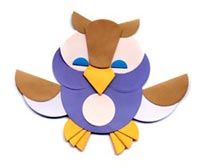 Sowa sfrunęła na dół i usiadła obok skrzata przyglądając mu się z zaciekawieniem.
– Nigdy kogoś takiego nie widziałam – powiedziała.
– To dlatego, że ja śpię w nocy, a ty w dzień i nigdy nie mogliśmy się spotkać.
– Tak, masz dziwne obyczaje. To niemądre spać w nocy, kiedy jest najwięcej myszy i norników, które są takie smaczne…
– To ty jesz myszy?!
– Tak, dla sowy nie ma nic lepszego na przekąskę.
– Wiesz, znam zająca, który by powiedział, że to ty masz dziwne obyczaje, bo śpisz w dzień, kiedy jest najjaśniej i trawa jest najbardziej soczysta.
– To zające jedzą trawę?
– Tak, zajączek powiedziałby, że trawa jest najsmaczniejsza.
– My sowy słyniemy z mądrości, ale to co jest mądre dla nas nie musi być mądre dla innych i to co jest dobre dla nas nie musi być dobre dla innych… Jest takie trudne słowo: tolerancja.
– Słucham?
– Tolerancja to słowo, które oznacza, że w naszym lesie mieszkają różne zwierzęta, które mają różne pory snu, różne pożywienie, jednym słowem są różne i inne.
– Jak ty i zając?Skrzat – autor Justyna Sowa.
Zobacz diagram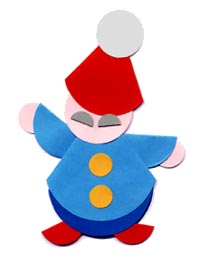 – Na przykład. I wiesz, las jest domem nas wszystkich i choć różnimy się tak bardzo od siebie, to każdy z nas ma prawo tu być i żyć według praw własnej natury. Słyszałam, że za lasem mieszkają ludzie, ale oni utworzyli sobie własne prawa i ciągle się kłócą o to, czyje jest lepsze.
– To ci ludzie chyba się nie lubią nawzajem?
– Tak, choć są tak bardzo podobni do siebie jak skrzat do skrzata i zając do zająca, to zdarza im się nawet toczyć wojny
– Wojny?
– Tak, wojna jest wtedy, gdy jedna grupa ludzi napada na drugą, żeby im coś odebrać i mieć nad nimi władzę.
– To niemądre, mój kolega ma może i większe i ładniejsze mieszkanie niż moja norka po borsuku, ale nie zazdroszczę mu wcale bo mogę go odwiedzać kiedy zechcę i czuć się jak u siebie, a i on cieszy się że może mnie gościć.
– Uhu! Ludzie mogliby się tak wiele od nas nauczyć… A czy wiesz, że ludzie przychodzą czasem do lasu i ścinają drzewa, z których robią papier?
– Papier?
– Tak, to takie cienkie jak liść prostokąty, kwadraty a nawet koła, na których ludzie piszą, a nawet składają z nich różne rzeczy – zwierzęta, kwiaty, drzewa…
– Nas też?
– Tak.
– Muszę to opowiedzieć zajączkowi, na pewno mu się to spodoba. Tymczasem muszę Cię pożegnać, bo ogromnie chce mi się spać…
– Dobrej nocy skrzacie, dla mnie to dopiero początek czuwania!
I sowa wzbiła się w powietrze, by znów żeglować między drzewami. Skrzat postał chwilkę i wrócił uradowany do swojego mieszkania, gdzie położył się spać. Spał długo, bo dopiero o jedenastej obudziło go pukanie zajączka. Skrzat ubrał się i wyszedł na zewnątrz
– Dzień dobry zajączku!
– Dzień dobry, czy poznałeś sowę?
– Tak, to bardzo mądry ptak… Zadanie 1. Odpowiedz na pytania:Kto jest bohaterem bajki?Gdzie mieszkał skrzat?Kto był przyjacielem skrzata?Dlaczego skrzat zazdrościł zajączkowi?Dlaczego zajączek chciał być taki jak sowa?Jakie zwyczaje miała sowa?Jak skrzat poznał sowę?Co skrzat dowiedział się od sowy co oznacza słowo tolerancja i na czym polega?Czy skrzat był zadowolony ze spotkania z sową?Zadanie 2. Wykonaj z rodzeństwem i rodzicami zajączka i zwierzątka z bajeczki z kółeczek origami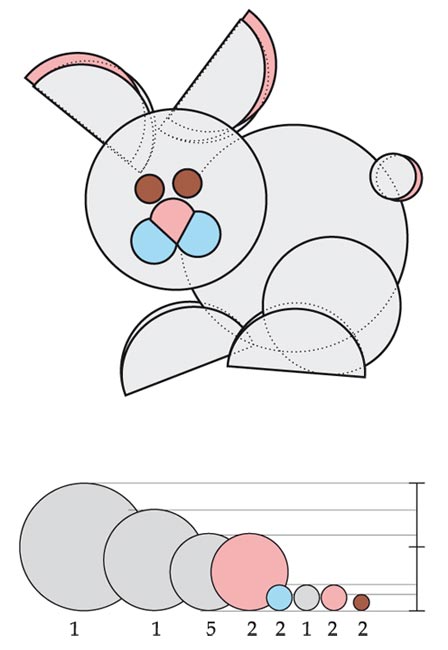 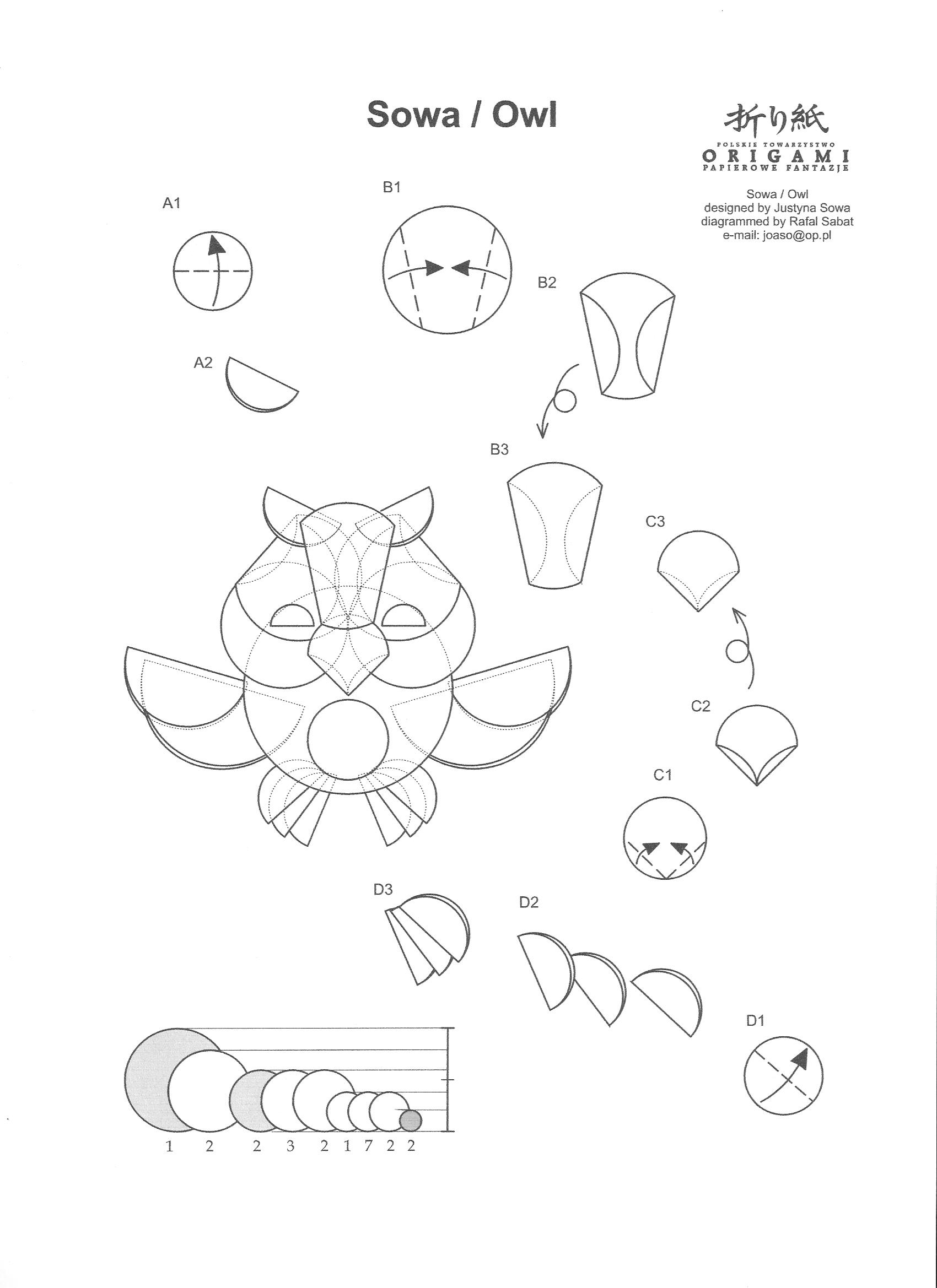 Zadanie 3. Przygotowane zwierzątka wykorzystaj do zrobienia teatrzyku i zaproś swoją rodzinę na przedstawienie.Życzę miłej zabawy i pozdrawiam  - pani Małgosia